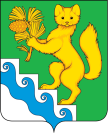 АДМИНИСТРАЦИЯ БОГУЧАНСКОГО РАЙОНАП О С Т А Н О В Л Е Н И Е03.03.2023 г.                    с. Богучаны		              № 179 - пО проведении процедуры общественных обсужденийНа основании заявления общества с ограниченной ответственностью «Сибуглеком» (ООО «Сибуглеком»), ИНН 4205139307, ОГРН 1074205019602. Юридический и фактический адрес: 650000, г. Кемерово, проспект Советский, дом 7. Телефон: 8 (495) 661-18-06; e-mail: rk391anb@gmail.com, в соответствии со ст.ст. 3, 32 Федерального закона  от 10.01.2002 №7-ФЗ «Об охране окружающей среды», приказом Министерства природных ресурсов и экологии Российской Федерации от 01.12.2020 № 999 «Об утверждении требований к материалам оценки воздействия на окружающую среду», ст.ст. 7,  43, 47  Устава Богучанского  района Красноярского края,  ПОСТАНОВЛЯЮ:1. Инициировать процесс общественных слушаний в смешанном формате в форме печатного и электронного опроса граждан по объекту государственной экологической экспертизы: проектная документация «Отработка запасов каменного угля на участке Гавриловский Карабульского месторождения, I очередь», включая материалы оценки воздействия на окружающую среду. Местоположение намечаемой деятельности: Российская Федерация, Красноярский край, Богучанский район участок Гавриловский Карабульского месторождения, кадастровые номера 24:07:3101009:1552, 24:07:3101009:1071.2. Для организации подготовки и проведения общественных обсуждений назначить ответственным представителем администрации Богучанского района и. о. заместителя Главы Богучанского района по развитию лесной промышленности, охране окружающей среды и пожарной безопасности С.И. Нохрина.3. Общественные слушания в форме печатного и электронного опроса граждан провести в следующие сроки:В период с 06.03.2023 г. по 05.04.2023 г. (включительно) провести опрос по объекту государственной экологической экспертизы, включая предварительные материалы оценки воздействия на окружающую среду.В срок до 15.04.2023 г. (включительно) - обеспечить принятие от граждан и общественных организаций письменных замечаний и предложений по объекту государственной экологической экспертизы, включая предварительные материалы оценки воздействия на окружающую среду.Утвердить формулировку вопроса, предлагаемого при проведении общественных обсуждений в форме опроса граждан в электронной форме: «Согласны ли Вы с реализацией мероприятий, предусмотренных по объекту экологической экспертизы, включая предварительные материалы оценки воздействия на окружающую среду: «Отработка запасов каменного угля на участке Гавриловский Карабульского месторождения. I очередь».Обеспечить размещение опроса граждан на главной странице на официальном сайте органов местного самоуправления Богучанского района (https://boguchansky-raion.ru/), а также на портале госуслуг в разделе: опросы, в период согласно п.3.Определить место и время ознакомления с материалами по объекту, указанному в п.1 настоящего постановления:Российская Федерация, Красноярский край, Богучанский район, п. Новохайский, ул. Школьная, д. 5 (сельский дом культуры), с понедельника по пятницу (включительно) с 09:00 до 16:00 часов, обед с 13:00 до 14:00 часов, выходные дни: суббота, воскресенье;Российская Федерация, Красноярский край, Богучанский район, п. Таёжный, ул. Строителей, 7 (сельская администрация), с понедельника по пятницу (включительно) с 09:00 до 16:00 часов, обед с 13:00 до 14:00 часов, выходные дни: суббота, воскресенье;Российская Федерация, Красноярский край, Богучанский район, д. Карабула, ул. Центральная, д.6 (сельский клуб), с понедельника по пятницу (включительно) с 09:00 до 16:00 часов, обед с 13:00 до 14:00 часов, выходные дни: суббота, воскресенье;Российская Федерация, Красноярский край, Богучанский район, с. Богучаны, ул. Октябрьская, 72, каб. 15 (администрация Богучанского района), с понедельника по пятницу (включительно) с 09:00 до 16:00 часов, обед с 13:00 до 14:00 часов, выходные дни: суббота, воскресенье;Предварительные материалы оценки воздействия на окружающую среду по рассматриваемому объекту государственной экологической экспертизы, разместить на официальном сайте администрации Богучанского района в период проведения общественных слушаний, указанный в п.3 настоящего постановления. Создать комиссию по проведению общественных слушаний в форме опроса и утвердить ее состав согласно приложению №1.Утвердить форму опросного листа по объекту, указанному в п.1 настоящего постановления, в соответствии с приложением №2.Определить, что замечания и предложения от общественности принимаются с 06.03.2023 г. по 15.04.2023 г. в свободной форме, в письменном виде на электронную почту: steblevvv@mail.ru, ntc-sher@ya.ru, admin-bog@mail.ru, mob.rsp@mail.ru. Рекомендовать ООО «Сибуглеком»:Проинформировать общественность о проведении общественных обсуждений по объекту, указанному в п. 1 настоящего постановления, через средства массовой информации; Обеспечить издание и ведение учета опросных листов в процессе проведения настоящих общественных слушаний.В целях идентификации участников опроса:Гражданин должен получить опросный лист по адресу, указанному в п. 5.1, 5.2, 5.3, 5.4 постановления с предъявлением паспорта или иного документа, содержащего реквизиты, позволяющие удостоверить личность гражданина. Опросный лист заполняется участником опроса однократно и самостоятельно, опускается в урну в месте проведения опроса;В случае невозможности личного участия гражданина Российской Федерации по месту проведения опроса, опросный лист может быть предоставлен его представителю при предъявлении доверенности, оформленной в соответствии с нормами действующего законодательства, и паспорта (либо копии паспорта) доверителя и доверенного лица;В случае участия в опросе представителя юридического лица, опросный лист предоставляется при предъявлении соответствующей доверенности, приказа о назначении руководителя (в случае, если участник опроса руководитель организации).В опросных листах не допускаются исправления, подчистки, повторное обведение.Опросные листы, заполнение которых не соответствуют п. 11.4 постановления, признаются недействительными. Дату и время вскрытия урны с целью подсчета опросных листов определить 05.04.2023 г. в 16:00 часов комиссией, утвержденной настоящим постановлением, в присутствии не менее 2/3 от состава комиссии. Информацию о проведении общественных слушаний опубликовать в «Официальном вестнике Богучанского района» и на официальном сайте муниципального образования Богучанский район (https://boguchansky-raion.ru/), а также на портале госуслуг в разделе: публичные слушания в информационно-телекоммуникационной сети «Интернет». Постановление вступает в силу со дня, следующего за днем его опубликования. Контроль за исполнением настоящего постановления возложить на и. о. заместителя Главы Богучанского района по вопросам развития лесопромышленного    комплекса, экологии     и     природопользования С.И. Нохрина.И.о. Главы Богучанского района			                         В.М. ЛюбимПриложение №1к постановлению администрацииБогучанского района от 03.03.2023 г. №179-пСостав комиссии по организации и проведению публичных слушанийПриложение №2к постановлению администрацииБогучанского района от 03.03.2023 г. №179-пОБЩЕСТВЕННЫЕ ОБСУЖДЕНИЯ ПО ОБЪЕКТУ ЭКОЛОГИЧЕСКОЙ ЭКСПЕРТИЗЫ, ВКЛЮЧАЯ ПРЕДВАРИТЕЛЬНЫЕ МАТЕРИАЛЫ ОЦЕНКИ ВОЗДЕЙСТВИЯ НА ОКРУЖАЮЩУЮ СРЕДУ:«Отработка запасов каменного угля на участке Гавриловский Карабульского месторождения. I очередь»ОПРОСНЫЙ ЛИСТ № ________________________                                                                      (номер присваивается при регистрации)Общая информация об участнике общественных слушаний1. ФИО гражданина (или наименование организации и ФИО представителя организации):2. Адрес места жительства участника (адрес местонахождения организации):_______________________________________________________________________________3. Контактные данные (номер телефона, адрес электронной почты):_______________________________________________________________________________Наименование проекта: «Отработка запасов каменного угля на участке Гавриловский Карабульского месторождения. I очередь»Цель общественных обсуждений:Информирование о намечаемой деятельности и сбор замечаний и предложений к техническому заданию по оценке воздействия на окружающую среду.Вопрос, выносимый на общественные обсуждения: Вопросы, предложения, замечания по объекту государственной экологической экспертизыВопросы по вынесенным на обсуждение материалам:Предложения, замечания к вынесенным на обсуждение материалам:_____________________________________________________________________________________________________________________________________________________________________________________________________________________________________________________________________________________________________________________________________________________________________________________________________________________________________________________________________________________________________________________________________________________________________________________________________________________________________________________________________________________________________________________Подпись участника общественных слушаний(согласие на обработку персональных данных)____________________/________________________                                                                                                                                                                  (Расшифровка подписи)Дата заполнения опросного листа ______   _______________20____ г.Председатель комиссииПредседатель комиссииНохрин Сергей ИвановичИ. О. заместителя главы Богучанского района по вопросам развития лесопромышленного комплекса, экологии, природопользования и пожарной безопасности;Заместитель председателя комиссииЗаместитель председателя комиссииКулаков Сергей Степанович Депутат Богучанского райсовета 6 созыва. Председатель   постоянной комиссии по природопользованию, продовольствию, землепользования и охране окружающей средыСекретарь комиссииСекретарь комиссииБутурлакина Оксана ВладимировнаГлавный специалист по выполнению государственных полномочий по осуществлению мониторинга состояния и развития лесной промышленности отдела по делам гражданской обороны чрезвычайным ситуациям и пожарной безопасностиЧлены комиссииЧлены комиссииСорокин Сергей ВладимировичНачальник отдела по архитектуре и градостроительству администрации Богучанского районаГлеба Ольга НикифоровнаНачальник отдела по земельным ресурсам Управления муниципальной собственностью Богучанского районаШершнев Андрей АлександровичГлавный инженер проекта ООО «НТЦ «Геотехнология»Стеблев Виктор ВикторовичГлавный инженер ООО «Сибуглеком»Предмет обсужденияДа, согласенНет, не согласен          (замечания)Материалы объекта экологической экспертизы, включая предварительные материалы оценки воздействия на окружающую среду: «Отработка запасов каменного угля на участке Гавриловский Карабульского месторождения. I очередь»